DIREZIONE DIDATTICA STATALE II CIRCOLO QUARTO
Via Crocillo,154 80010 Quarto (NA)Tel/Fax 0818768503/0818060783
C.F.96013670631- C.M. NAEE23600G e mail: naee23600g@istruzione.it
email pec: naee23600g@pec.secondocircolodiquarto.it                                          Web site: www.secondocircolodiquarto.itProt. N. 3133/B05b	Napoli, 18/08/2016All’ AlboAl  Sito WebCOMUNICAZIONE DEI NOMINATIVI DEI DOCENTI INDIVIDUATI PER COPERTURA POSTINELL’ORGANICO DELL’AUTONOMIA(Ai sensi della Legge 107/2015, art. 1 cc.79 -82)IL DIRIGENTE SCOLASTICOVista la legge 107/15, art.1 cc. 79 – 82Viste le Linee Guida del MIUR emanate con nota prot. n. 2609 del 22/07/2016 del Dipartimento per il Sistema Educativo di Istruzione e FormazioneVista la Legge n. 59/1997 per la Riforma della pubblica Amministrazione e la Semplificazione AmministrativaVisto il Dpr n.275/99 concernente il “Regolamento recante norme in materia di Autonomia delle istituzioni scolastiche ai sensi dell’art.21, della legge 15 marzo 1997, n.59”Visto il Dpr n.445/2000 recante il testo unico delle disposizioni legislative e regolamentari in materia di documentazione amministrativaVisto l’art.5 del D.lgs. 165/2001Visto il PTOF del 2 Circolo Didattico di Quarto (NA)Visti iL proprio avviso del 02 agosto  2016 prot. n.1939  all’individuazione di docenti di scuola    primariaAnalizzati i curricula pervenuti alla data di scadenza Avendo provveduto a caricare l’incarico con la spunta rossa sul SIDICOMUNICADI AVER CONFERITO I SEGUENTI INCARICHI:N.2 incarichi sc. primaria posto comuneDELLA Corte OlimpiaMINERVINI  Concettaposti comuni sc. primaria rimasti vacanti da coprire per mancata accettazione dei candidati:         N. 2Al conferimento dell’incarico seguirà contratto triennale con decorrenza primo Settembre 2016.I posti rimasti vacanti saranno coperti dagli uffici preposti come previsto dalla normativa vigente.F.to IL DIRIGENTE SCOLASTICODott. Franco Di Fraia(Firma autografa sostituita a mezzo stampa ai sensiDell’art. 3, c.2, D.Lgs.n.39/1993)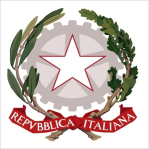 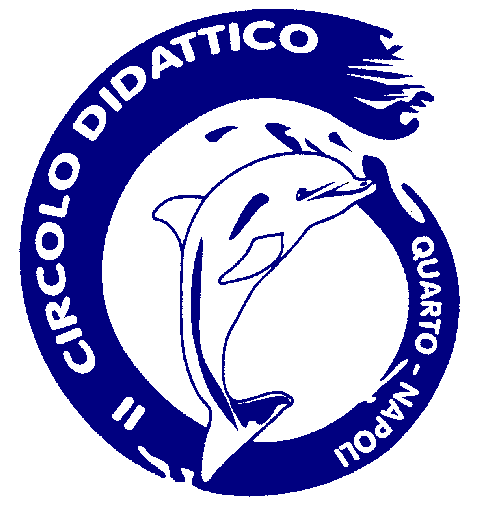 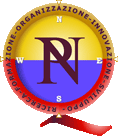 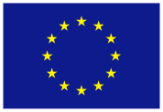 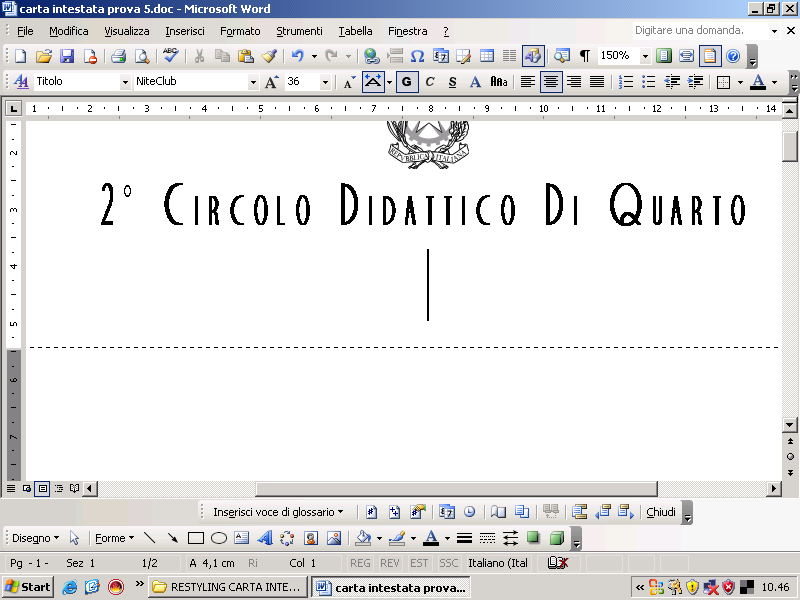 